  В соответствии со статьей 44 Федерального закона от 06.10.2003 № 131-ФЗ «Об общих принципах организации местного самоуправления в Российской Федерации», Администрация Сандовского муниципального округа Тверской области ПОСТАНОВЛЯЕТ:	       1.Утвердить Порядок учета и рассмотрения предложений по проекту решения об  исполнении  бюджета Сандовского  муниципального округа Тверской области за 2021 год и порядка участия граждан в его обсуждении (прилагается).   2.Настоящее постановление вступает в силу со дня его официального опубликования в газете «Сандовские вести» и подлежит размещению на официальном сайте  Сандовского муниципального округа в сети Интернет.Глава Сандовского муниципального округа                                           О.Н. ГрязновПриложение кПостановлению Администрации Сандовскогомуниципального округа от 18.04.2022г № 91Порядок учета и рассмотрения предложений по проекту решения об исполнении  бюджета  Сандовского  муниципального округа Тверской области за 2021 год и  порядка участия граждан в его обсуждении(далее - Порядок)1.Настоящий Порядок регулирует вопросы внесения, учёта и рассмотрения предложений по проекту решения об исполнении бюджета Сандовского  муниципального округа Тверской области за 2021 год, а также порядок участия граждан в его обсуждении. 2.Проект решения об исполнении бюджета  бюджета  Сандовского  муниципального округа Тверской области за 2021 год публикуется в официальном печатном издании Сандовского  муниципального округа совместно с  настоящим Порядком, содержащим непосредственные правила действий жителей Сандовского  муниципального округа по внесению предложений к публикуемому проекту решения об исполнении бюджета Сандовского  муниципального округа Тверской области за 2012 год.3.После опубликования проекта решения, в официальном печатном издании Сандовского  муниципального округа предложения направляются рабочей группе, образованной постановлением Администрации Сандовского  муниципального округа для подготовки и проведения публичных слушаний почтой, доставляются нарочным либо непосредственно передаются от заявителей по адресу: Тверская область, Сандовский района, пгт Сандово, ул. Советская, д.11, каб.2. 4.Предложения должны быть сформулированы письменно в виде поправок к соответствующим пунктам проекта решения об исполнении бюджета Сандовского  муниципального округа Тверской области за  2021 год и сопровождаться пояснительной запискойАнонимные письма, обращения, заявления не рассматриваются.5.Предложения, поступившие в приёмную Администрации Сандовского района, регистрируются в день поступления и передаются рабочей группе для рассмотрения.6.Публичные слушания по проекту решения об исполнении бюджета  Сандовского  муниципального округа Тверской области за 2021 год проводятся в соответствии с Положением о порядке организации и проведения публичных слушаний в Сандовского муниципальном округе Тверской области, утвержденным Думой Сандовского  муниципального округа от Сандовского № 15 от 22.09.2020.7.Рабочая группа рассматривает поступившие в соответствии с настоящим Порядком предложения и передает рекомендации публичных слушаний в Администрацию Сандовского  муниципального округа для принятия решения.					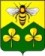 АДМИНИСТРАЦИЯ САНДОВСКОГО МУНИЦИПАЛЬНОГО ОКРУГАТверской областиПОСТАНОВЛЕНИЕ18.04.2022                                       пгт. Сандово                                                   № 91АДМИНИСТРАЦИЯ САНДОВСКОГО МУНИЦИПАЛЬНОГО ОКРУГАТверской областиПОСТАНОВЛЕНИЕ18.04.2022                                       пгт. Сандово                                                   № 91АДМИНИСТРАЦИЯ САНДОВСКОГО МУНИЦИПАЛЬНОГО ОКРУГАТверской областиПОСТАНОВЛЕНИЕ18.04.2022                                       пгт. Сандово                                                   № 91АДМИНИСТРАЦИЯ САНДОВСКОГО МУНИЦИПАЛЬНОГО ОКРУГАТверской областиПОСТАНОВЛЕНИЕ18.04.2022                                       пгт. Сандово                                                   № 91Об утверждении Порядка учета и рассмотрения предложений по проекту решения об исполнении  бюджета Сандовского муниципального округа Тверской области за 2021 год и порядка участия граждан в его обсуждении 